Form-6Application for Validity Extension of Environmental Clearance1Details of ProjectDetails of ProjectDetails of ProjectDetails of ProjectDetails of ProjectDetails of ProjectDetails of ProjectDetails of ProjectDetails of Project1.11.1Proposal No.Proposal No.Proposal No.Proposal No.Proposal No.Search	&	Auto	fetch/Manual1.21.2Name of the ProjectName of the ProjectName of the ProjectName of the ProjectName of the ProjectAuto fetch from CAF2Category of the Project/ActivityCategory of the Project/ActivityCategory of the Project/Activity2Auto fetch below mentioned detailsAuto fetch below mentioned detailsAuto fetch below mentioned detailsAuto fetch below mentioned detailsAuto fetch below mentioned details2.12.1Whether multiple items (Components) as per the notification involved in the proposal? [Yes/No][eg. Captive thermal power plant 1(d) / Coke oven plant 4(b) / Grinding unit 3(b), etcproposed in the Integrated steel plant 3(a)]Whether multiple items (Components) as per the notification involved in the proposal? [Yes/No][eg. Captive thermal power plant 1(d) / Coke oven plant 4(b) / Grinding unit 3(b), etcproposed in the Integrated steel plant 3(a)]Whether multiple items (Components) as per the notification involved in the proposal? [Yes/No][eg. Captive thermal power plant 1(d) / Coke oven plant 4(b) / Grinding unit 3(b), etcproposed in the Integrated steel plant 3(a)]Whether multiple items (Components) as per the notification involved in the proposal? [Yes/No][eg. Captive thermal power plant 1(d) / Coke oven plant 4(b) / Grinding unit 3(b), etcproposed in the Integrated steel plant 3(a)]Whether multiple items (Components) as per the notification involved in the proposal? [Yes/No][eg. Captive thermal power plant 1(d) / Coke oven plant 4(b) / Grinding unit 3(b), etcproposed in the Integrated steel plant 3(a)]:#Auto Fetch#/ Drop Down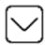 If No,If No,If No,If No,If No,2.1.1Item No. as per schedule to EIA Notification, 2006[eg. Item No.: 1(a); Activity: Mining Proposal; Sub-activity: Non-Coal (Minor Minerals)]Item No. as per schedule to EIA Notification, 2006[eg. Item No.: 1(a); Activity: Mining Proposal; Sub-activity: Non-Coal (Minor Minerals)]Item No. as per schedule to EIA Notification, 2006[eg. Item No.: 1(a); Activity: Mining Proposal; Sub-activity: Non-Coal (Minor Minerals)]Item No. as per schedule to EIA Notification, 2006[eg. Item No.: 1(a); Activity: Mining Proposal; Sub-activity: Non-Coal (Minor Minerals)]:#Auto Fetch#/ Drop Down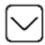 2.1.1.12.1.1.1CapacityCapacity#Auto	Fetch#/	Auto selection will be done forUnit based on DSS activityIf Yes,If Yes,If Yes,If Yes,If Yes,2.1.1Item No. as per schedule to EIA Notification, 2006 for Major Activity[eg. Item No.: 3(a); Activity: Metallurgical industries (ferrous & nonferrous);Sub-activity: Integrated Steel Plant]Item No. as per schedule to EIA Notification, 2006 for Major Activity[eg. Item No.: 3(a); Activity: Metallurgical industries (ferrous & nonferrous);Sub-activity: Integrated Steel Plant]Item No. as per schedule to EIA Notification, 2006 for Major Activity[eg. Item No.: 3(a); Activity: Metallurgical industries (ferrous & nonferrous);Sub-activity: Integrated Steel Plant]Item No. as per schedule to EIA Notification, 2006 for Major Activity[eg. Item No.: 3(a); Activity: Metallurgical industries (ferrous & nonferrous);Sub-activity: Integrated Steel Plant]:#Auto Fetch#/ Drop Down  (Multiple sub-activity)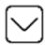 2.1.1.12.1.1.1CapacityCapacity#Auto	Fetch#/	Auto selection will be done forUnit based on DSS activity2.1.2Item No. as per schedule to EIA Notification, 2006 for Minor Activity[eg. Item No.: 1(d); Activity: Thermal Power Plants; Sub-activity: Coal-based plant]Item No. as per schedule to EIA Notification, 2006 for Minor Activity[eg. Item No.: 1(d); Activity: Thermal Power Plants; Sub-activity: Coal-based plant]Item No. as per schedule to EIA Notification, 2006 for Minor Activity[eg. Item No.: 1(d); Activity: Thermal Power Plants; Sub-activity: Coal-based plant]Item No. as per schedule to EIA Notification, 2006 for Minor Activity[eg. Item No.: 1(d); Activity: Thermal Power Plants; Sub-activity: Coal-based plant]:#Auto Fetch#/ Drop Down 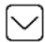 +Add	rows	(Only	forMinor activity)+Add	rows	(Only	forMinor activity)+Add	rows	(Only	forMinor activity)+Add	rows	(Only	forMinor activity)+Add	rows	(Only	forMinor activity)+Add	rows	(Only	forMinor activity)+Add	rows	(Only	forMinor activity)+Add	rows	(Only	forMinor activity)+Add	rows	(Only	forMinor activity)+Add	rows	(Only	forMinor activity)+Add	rows	(Only	forMinor activity)+Add	rows	(Only	forMinor activity)+Add	rows	(Only	forMinor activity)2.1.2.12.1.2.12.1.2.1CapacityCapacityCapacityCapacityCapacityCapacityCapacity#Auto	Fetch#/	Auto selection will be done forUnit based on DSS activity#Auto	Fetch#/	Auto selection will be done forUnit based on DSS activity#Auto	Fetch#/	Auto selection will be done forUnit based on DSS activity#Auto	Fetch#/	Auto selection will be done forUnit based on DSS activity#Auto	Fetch#/	Auto selection will be done forUnit based on DSS activity#Auto	Fetch#/	Auto selection will be done forUnit based on DSS activity#Auto	Fetch#/	Auto selection will be done forUnit based on DSS activity#Auto	Fetch#/	Auto selection will be done forUnit based on DSS activity#Auto	Fetch#/	Auto selection will be done forUnit based on DSS activity#Auto	Fetch#/	Auto selection will be done forUnit based on DSS activity#Auto	Fetch#/	Auto selection will be done forUnit based on DSS activity#Auto	Fetch#/	Auto selection will be done forUnit based on DSS activity#Auto	Fetch#/	Auto selection will be done forUnit based on DSS activity2.22.22.22.22.2Category of the project as per EIA Notification, 2006 [A/B1/B2] 
If category “A” is selected then skip 2.2.1Category of the project as per EIA Notification, 2006 [A/B1/B2] 
If category “A” is selected then skip 2.2.1Category of the project as per EIA Notification, 2006 [A/B1/B2] 
If category “A” is selected then skip 2.2.1Category of the project as per EIA Notification, 2006 [A/B1/B2] 
If category “A” is selected then skip 2.2.1Category of the project as per EIA Notification, 2006 [A/B1/B2] 
If category “A” is selected then skip 2.2.1Category of the project as per EIA Notification, 2006 [A/B1/B2] 
If category “A” is selected then skip 2.2.1Category of the project as per EIA Notification, 2006 [A/B1/B2] 
If category “A” is selected then skip 2.2.1Category of the project as per EIA Notification, 2006 [A/B1/B2] 
If category “A” is selected then skip 2.2.1Category of the project as per EIA Notification, 2006 [A/B1/B2] 
If category “A” is selected then skip 2.2.1Category of the project as per EIA Notification, 2006 [A/B1/B2] 
If category “A” is selected then skip 2.2.1Category of the project as per EIA Notification, 2006 [A/B1/B2] 
If category “A” is selected then skip 2.2.1Category of the project as per EIA Notification, 2006 [A/B1/B2] 
If category “A” is selected then skip 2.2.1Category of the project as per EIA Notification, 2006 [A/B1/B2] 
If category “A” is selected then skip 2.2.1Category of the project as per EIA Notification, 2006 [A/B1/B2] 
If category “A” is selected then skip 2.2.1Category of the project as per EIA Notification, 2006 [A/B1/B2] 
If category “A” is selected then skip 2.2.1:Drop Down 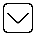 Drop Down Drop Down Drop Down Drop Down Drop Down Drop Down Drop Down Drop Down Drop Down Drop Down Drop Down Drop Down 2.2.12.2.12.2.12.2.1Whether proposal is required to be appraised at Central level? [Yes/No] If yes thenWhether proposal is required to be appraised at Central level? [Yes/No] If yes thenWhether proposal is required to be appraised at Central level? [Yes/No] If yes thenWhether proposal is required to be appraised at Central level? [Yes/No] If yes thenWhether proposal is required to be appraised at Central level? [Yes/No] If yes thenWhether proposal is required to be appraised at Central level? [Yes/No] If yes thenWhether proposal is required to be appraised at Central level? [Yes/No] If yes thenWhether proposal is required to be appraised at Central level? [Yes/No] If yes thenWhether proposal is required to be appraised at Central level? [Yes/No] If yes thenWhether proposal is required to be appraised at Central level? [Yes/No] If yes thenWhether proposal is required to be appraised at Central level? [Yes/No] If yes thenDrop Down Drop Down Drop Down Drop Down Drop Down Drop Down Drop Down Drop Down Drop Down Drop Down Drop Down Drop Down Drop Down 2.2.1.12.2.1.12.2.1.1Reason for application at Central Level [No existence of SEIAA/ General Condition/ Proposal under central scheme (eg. EBP) / Others (Specify)]Reason for application at Central Level [No existence of SEIAA/ General Condition/ Proposal under central scheme (eg. EBP) / Others (Specify)]Reason for application at Central Level [No existence of SEIAA/ General Condition/ Proposal under central scheme (eg. EBP) / Others (Specify)]Reason for application at Central Level [No existence of SEIAA/ General Condition/ Proposal under central scheme (eg. EBP) / Others (Specify)]Reason for application at Central Level [No existence of SEIAA/ General Condition/ Proposal under central scheme (eg. EBP) / Others (Specify)]Reason for application at Central Level [No existence of SEIAA/ General Condition/ Proposal under central scheme (eg. EBP) / Others (Specify)]Reason for application at Central Level [No existence of SEIAA/ General Condition/ Proposal under central scheme (eg. EBP) / Others (Specify)]Reason for application at Central Level [No existence of SEIAA/ General Condition/ Proposal under central scheme (eg. EBP) / Others (Specify)]:Drop Down Drop Down Drop Down Drop Down Drop Down Drop Down Drop Down Drop Down Drop Down Drop Down Drop Down Drop Down Drop Down 3Details of Prior environmental clearanceAuto fetch below mentioned details if available else user has to fill the detailsDetails of Prior environmental clearanceAuto fetch below mentioned details if available else user has to fill the detailsDetails of Prior environmental clearanceAuto fetch below mentioned details if available else user has to fill the detailsDetails of Prior environmental clearanceAuto fetch below mentioned details if available else user has to fill the detailsDetails of Prior environmental clearanceAuto fetch below mentioned details if available else user has to fill the detailsDetails of Prior environmental clearanceAuto fetch below mentioned details if available else user has to fill the detailsDetails of Prior environmental clearanceAuto fetch below mentioned details if available else user has to fill the detailsDetails of Prior environmental clearanceAuto fetch below mentioned details if available else user has to fill the detailsDetails of Prior environmental clearanceAuto fetch below mentioned details if available else user has to fill the detailsDetails of Prior environmental clearanceAuto fetch below mentioned details if available else user has to fill the detailsDetails of Prior environmental clearanceAuto fetch below mentioned details if available else user has to fill the detailsDetails of Prior environmental clearanceAuto fetch below mentioned details if available else user has to fill the detailsDetails of Prior environmental clearanceAuto fetch below mentioned details if available else user has to fill the detailsDetails of Prior environmental clearanceAuto fetch below mentioned details if available else user has to fill the detailsDetails of Prior environmental clearanceAuto fetch below mentioned details if available else user has to fill the detailsDetails of Prior environmental clearanceAuto fetch below mentioned details if available else user has to fill the detailsDetails of Prior environmental clearanceAuto fetch below mentioned details if available else user has to fill the detailsDetails of Prior environmental clearanceAuto fetch below mentioned details if available else user has to fill the detailsDetails of Prior environmental clearanceAuto fetch below mentioned details if available else user has to fill the detailsDetails of Prior environmental clearanceAuto fetch below mentioned details if available else user has to fill the detailsDetails of Prior environmental clearanceAuto fetch below mentioned details if available else user has to fill the detailsDetails of Prior environmental clearanceAuto fetch below mentioned details if available else user has to fill the detailsDetails of Prior environmental clearanceAuto fetch below mentioned details if available else user has to fill the detailsDetails of Prior environmental clearanceAuto fetch below mentioned details if available else user has to fill the detailsDetails of Prior environmental clearanceAuto fetch below mentioned details if available else user has to fill the detailsDetails of Prior environmental clearanceAuto fetch below mentioned details if available else user has to fill the detailsDetails of Prior environmental clearanceAuto fetch below mentioned details if available else user has to fill the detailsDetails of Prior environmental clearanceAuto fetch below mentioned details if available else user has to fill the detailsDetails of Prior environmental clearanceAuto fetch below mentioned details if available else user has to fill the detailsDetails of Prior environmental clearanceAuto fetch below mentioned details if available else user has to fill the detailsDetails of Prior environmental clearanceAuto fetch below mentioned details if available else user has to fill the detailsDetails of Prior environmental clearanceAuto fetch below mentioned details if available else user has to fill the detailsDetails of Prior environmental clearanceAuto fetch below mentioned details if available else user has to fill the detailsDetails of Prior environmental clearanceAuto fetch below mentioned details if available else user has to fill the details3.13.13.13.13.1MoEF&CC / SEIAA File No.MoEF&CC / SEIAA File No.MoEF&CC / SEIAA File No.MoEF&CC / SEIAA File No.MoEF&CC / SEIAA File No.MoEF&CC / SEIAA File No.MoEF&CC / SEIAA File No.MoEF&CC / SEIAA File No.MoEF&CC / SEIAA File No.MoEF&CC / SEIAA File No.MoEF&CC / SEIAA File No.MoEF&CC / SEIAA File No.MoEF&CC / SEIAA File No.MoEF&CC / SEIAA File No.MoEF&CC / SEIAA File No.#Free Text#/ Search#Free Text#/ Search#Free Text#/ Search#Free Text#/ Search#Free Text#/ Search#Free Text#/ Search#Free Text#/ Search#Free Text#/ Search#Free Text#/ Search#Free Text#/ Search#Free Text#/ Search#Free Text#/ Search#Free Text#/ Search3.23.23.23.23.2Date of issue of Prior environmental clearanceDate of issue of Prior environmental clearanceDate of issue of Prior environmental clearanceDate of issue of Prior environmental clearanceDate of issue of Prior environmental clearanceDate of issue of Prior environmental clearanceDate of issue of Prior environmental clearanceDate of issue of Prior environmental clearanceDate of issue of Prior environmental clearanceDate of issue of Prior environmental clearanceDate of issue of Prior environmental clearanceDate of issue of Prior environmental clearanceDate of issue of Prior environmental clearanceDate of issue of Prior environmental clearanceDate of issue of Prior environmental clearance#Auto Fetch#/ #Date##Auto Fetch#/ #Date##Auto Fetch#/ #Date##Auto Fetch#/ #Date##Auto Fetch#/ #Date##Auto Fetch#/ #Date##Auto Fetch#/ #Date##Auto Fetch#/ #Date##Auto Fetch#/ #Date##Auto Fetch#/ #Date##Auto Fetch#/ #Date##Auto Fetch#/ #Date##Auto Fetch#/ #Date#3.33.33.33.33.3Copy of EC letterCopy of EC letterCopy of EC letterCopy of EC letterCopy of EC letterCopy of EC letterCopy of EC letterCopy of EC letterCopy of EC letterCopy of EC letterCopy of EC letterCopy of EC letterCopy of EC letterCopy of EC letterCopy of EC letter#Auto Fetch#/ Upload#Auto Fetch#/ Upload#Auto Fetch#/ Upload#Auto Fetch#/ Upload#Auto Fetch#/ Upload#Auto Fetch#/ Upload#Auto Fetch#/ Upload#Auto Fetch#/ Upload#Auto Fetch#/ Upload#Auto Fetch#/ Upload#Auto Fetch#/ Upload#Auto Fetch#/ Upload#Auto Fetch#/ Upload3.43.43.43.43.4Whether any amendment/corrigendum/transfer to the earlier EC     has      been      obtained?      [Yes/No]      If      Yes auto fetch else manualWhether any amendment/corrigendum/transfer to the earlier EC     has      been      obtained?      [Yes/No]      If      Yes auto fetch else manualWhether any amendment/corrigendum/transfer to the earlier EC     has      been      obtained?      [Yes/No]      If      Yes auto fetch else manualWhether any amendment/corrigendum/transfer to the earlier EC     has      been      obtained?      [Yes/No]      If      Yes auto fetch else manualWhether any amendment/corrigendum/transfer to the earlier EC     has      been      obtained?      [Yes/No]      If      Yes auto fetch else manualWhether any amendment/corrigendum/transfer to the earlier EC     has      been      obtained?      [Yes/No]      If      Yes auto fetch else manualWhether any amendment/corrigendum/transfer to the earlier EC     has      been      obtained?      [Yes/No]      If      Yes auto fetch else manualWhether any amendment/corrigendum/transfer to the earlier EC     has      been      obtained?      [Yes/No]      If      Yes auto fetch else manualWhether any amendment/corrigendum/transfer to the earlier EC     has      been      obtained?      [Yes/No]      If      Yes auto fetch else manualWhether any amendment/corrigendum/transfer to the earlier EC     has      been      obtained?      [Yes/No]      If      Yes auto fetch else manualWhether any amendment/corrigendum/transfer to the earlier EC     has      been      obtained?      [Yes/No]      If      Yes auto fetch else manualWhether any amendment/corrigendum/transfer to the earlier EC     has      been      obtained?      [Yes/No]      If      Yes auto fetch else manualWhether any amendment/corrigendum/transfer to the earlier EC     has      been      obtained?      [Yes/No]      If      Yes auto fetch else manualWhether any amendment/corrigendum/transfer to the earlier EC     has      been      obtained?      [Yes/No]      If      Yes auto fetch else manualWhether any amendment/corrigendum/transfer to the earlier EC     has      been      obtained?      [Yes/No]      If      Yes auto fetch else manual:Drop Down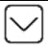 Drop DownDrop DownDrop DownDrop DownDrop DownDrop DownDrop DownDrop DownDrop DownDrop DownDrop DownDrop Down3.4.13.4.13.4.13.4.13.4.1Date of amendment / corrigendum / transferDate of amendment / corrigendum / transferDate of amendment / corrigendum / transferDate of amendment / corrigendum / transferDate of amendment / corrigendum / transferDate of amendment / corrigendum / transferDate of amendment / corrigendum / transferDate of amendment / corrigendum / transferDate of amendment / corrigendum / transferDate of amendment / corrigendum / transfer:#Date##Date##Date##Date##Date##Date##Date##Date##Date##Date##Date##Date##Date#3.4.23.4.23.4.23.4.23.4.2Upload amendment / corrigendum / transfer to the earlier ECUpload amendment / corrigendum / transfer to the earlier ECUpload amendment / corrigendum / transfer to the earlier ECUpload amendment / corrigendum / transfer to the earlier ECUpload amendment / corrigendum / transfer to the earlier ECUpload amendment / corrigendum / transfer to the earlier ECUpload amendment / corrigendum / transfer to the earlier ECUpload amendment / corrigendum / transfer to the earlier ECUpload amendment / corrigendum / transfer to the earlier ECUpload amendment / corrigendum / transfer to the earlier EC:Upload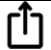 UploadUploadUploadUploadUploadUploadUploadUploadUploadUploadUploadUpload+Add Rows for multiple amendments+Add Rows for multiple amendments+Add Rows for multiple amendments+Add Rows for multiple amendments+Add Rows for multiple amendments+Add Rows for multiple amendments+Add Rows for multiple amendments+Add Rows for multiple amendments+Add Rows for multiple amendments+Add Rows for multiple amendments+Add Rows for multiple amendments+Add Rows for multiple amendments+Add Rows for multiple amendments3.4.33.4.33.4.33.4.33.4.3Brief note on the chronology of the clearances and subsequent amendments/corrigendum/transfers, if any.Brief note on the chronology of the clearances and subsequent amendments/corrigendum/transfers, if any.Brief note on the chronology of the clearances and subsequent amendments/corrigendum/transfers, if any.Brief note on the chronology of the clearances and subsequent amendments/corrigendum/transfers, if any.Brief note on the chronology of the clearances and subsequent amendments/corrigendum/transfers, if any.Brief note on the chronology of the clearances and subsequent amendments/corrigendum/transfers, if any.Brief note on the chronology of the clearances and subsequent amendments/corrigendum/transfers, if any.Brief note on the chronology of the clearances and subsequent amendments/corrigendum/transfers, if any.Brief note on the chronology of the clearances and subsequent amendments/corrigendum/transfers, if any.Brief note on the chronology of the clearances and subsequent amendments/corrigendum/transfers, if any.Upload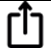 UploadUploadUploadUploadUploadUploadUploadUploadUploadUploadUploadUpload4Status of Implementation of Project or ActivityStatus of Implementation of Project or ActivityStatus of Implementation of Project or ActivityStatus of Implementation of Project or ActivityStatus of Implementation of Project or ActivityStatus of Implementation of Project or ActivityStatus of Implementation of Project or ActivityStatus of Implementation of Project or ActivityStatus of Implementation of Project or ActivityStatus of Implementation of Project or ActivityStatus of Implementation of Project or ActivityStatus of Implementation of Project or ActivityStatus of Implementation of Project or ActivityStatus of Implementation of Project or ActivityStatus of Implementation of Project or ActivityStatus of Implementation of Project or ActivityStatus of Implementation of Project or ActivityStatus of Implementation of Project or ActivityStatus of Implementation of Project or ActivityStatus of Implementation of Project or Activity4.14.14.14.1Status of Implementation of Project or Activity? [Drop down options as below: -Project	is	operational	for	complete components/units envisaged in the ECProject	is	operational	for	partial components/units envisaged in the ECCTE	was	taken	and	project	is	under construction/developmentCTE	was	taken	but	no construction/development startedNo further action after EC]Status of Implementation of Project or Activity? [Drop down options as below: -Project	is	operational	for	complete components/units envisaged in the ECProject	is	operational	for	partial components/units envisaged in the ECCTE	was	taken	and	project	is	under construction/developmentCTE	was	taken	but	no construction/development startedNo further action after EC]Status of Implementation of Project or Activity? [Drop down options as below: -Project	is	operational	for	complete components/units envisaged in the ECProject	is	operational	for	partial components/units envisaged in the ECCTE	was	taken	and	project	is	under construction/developmentCTE	was	taken	but	no construction/development startedNo further action after EC]Status of Implementation of Project or Activity? [Drop down options as below: -Project	is	operational	for	complete components/units envisaged in the ECProject	is	operational	for	partial components/units envisaged in the ECCTE	was	taken	and	project	is	under construction/developmentCTE	was	taken	but	no construction/development startedNo further action after EC]Status of Implementation of Project or Activity? [Drop down options as below: -Project	is	operational	for	complete components/units envisaged in the ECProject	is	operational	for	partial components/units envisaged in the ECCTE	was	taken	and	project	is	under construction/developmentCTE	was	taken	but	no construction/development startedNo further action after EC]Status of Implementation of Project or Activity? [Drop down options as below: -Project	is	operational	for	complete components/units envisaged in the ECProject	is	operational	for	partial components/units envisaged in the ECCTE	was	taken	and	project	is	under construction/developmentCTE	was	taken	but	no construction/development startedNo further action after EC]Status of Implementation of Project or Activity? [Drop down options as below: -Project	is	operational	for	complete components/units envisaged in the ECProject	is	operational	for	partial components/units envisaged in the ECCTE	was	taken	and	project	is	under construction/developmentCTE	was	taken	but	no construction/development startedNo further action after EC]Status of Implementation of Project or Activity? [Drop down options as below: -Project	is	operational	for	complete components/units envisaged in the ECProject	is	operational	for	partial components/units envisaged in the ECCTE	was	taken	and	project	is	under construction/developmentCTE	was	taken	but	no construction/development startedNo further action after EC]Status of Implementation of Project or Activity? [Drop down options as below: -Project	is	operational	for	complete components/units envisaged in the ECProject	is	operational	for	partial components/units envisaged in the ECCTE	was	taken	and	project	is	under construction/developmentCTE	was	taken	but	no construction/development startedNo further action after EC]Status of Implementation of Project or Activity? [Drop down options as below: -Project	is	operational	for	complete components/units envisaged in the ECProject	is	operational	for	partial components/units envisaged in the ECCTE	was	taken	and	project	is	under construction/developmentCTE	was	taken	but	no construction/development startedNo further action after EC]Status of Implementation of Project or Activity? [Drop down options as below: -Project	is	operational	for	complete components/units envisaged in the ECProject	is	operational	for	partial components/units envisaged in the ECCTE	was	taken	and	project	is	under construction/developmentCTE	was	taken	but	no construction/development startedNo further action after EC]Status of Implementation of Project or Activity? [Drop down options as below: -Project	is	operational	for	complete components/units envisaged in the ECProject	is	operational	for	partial components/units envisaged in the ECCTE	was	taken	and	project	is	under construction/developmentCTE	was	taken	but	no construction/development startedNo further action after EC]Status of Implementation of Project or Activity? [Drop down options as below: -Project	is	operational	for	complete components/units envisaged in the ECProject	is	operational	for	partial components/units envisaged in the ECCTE	was	taken	and	project	is	under construction/developmentCTE	was	taken	but	no construction/development startedNo further action after EC]Status of Implementation of Project or Activity? [Drop down options as below: -Project	is	operational	for	complete components/units envisaged in the ECProject	is	operational	for	partial components/units envisaged in the ECCTE	was	taken	and	project	is	under construction/developmentCTE	was	taken	but	no construction/development startedNo further action after EC]:Drop Down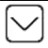 Drop DownDrop DownDrop DownDrop DownDrop DownDrop DownDrop DownDrop DownDrop DownDrop DownDrop DownDrop DownFor Option 1:-For Option 1:-For Option 1:-For Option 1:-For Option 1:-For Option 1:-For Option 1:-For Option 1:-For Option 1:-For Option 1:-For Option 1:-For Option 1:-For Option 1:-For Option 1:-4.1.14.1.14.1.14.1.14.1.1Reference   Number	of latest Consent obtained from SPCB/UTPCCReference   Number	of latest Consent obtained from SPCB/UTPCCReference   Number	of latest Consent obtained from SPCB/UTPCCReference   Number	of latest Consent obtained from SPCB/UTPCCReference   Number	of latest Consent obtained from SPCB/UTPCCReference   Number	of latest Consent obtained from SPCB/UTPCCReference   Number	of latest Consent obtained from SPCB/UTPCCReference   Number	of latest Consent obtained from SPCB/UTPCC#Free Text##Free Text##Free Text##Free Text##Free Text##Free Text##Free Text##Free Text##Free Text##Free Text##Free Text##Free Text#4.1.24.1.24.1.24.1.24.1.2Date of latest consent issuedDate of latest consent issuedDate of latest consent issuedDate of latest consent issuedDate of latest consent issuedDate of latest consent issuedDate of latest consent issuedDate of latest consent issued#Date stamp##Date stamp##Date stamp##Date stamp##Date stamp##Date stamp##Date stamp##Date stamp##Date stamp##Date stamp##Date stamp##Date stamp#4.1.34.1.34.1.34.1.34.1.3Validity of latest consent (valid up to)Validity of latest consent (valid up to)Validity of latest consent (valid up to)Validity of latest consent (valid up to)Validity of latest consent (valid up to)Validity of latest consent (valid up to)Validity of latest consent (valid up to)Validity of latest consent (valid up to)#Date stamp##Date stamp##Date stamp##Date stamp##Date stamp##Date stamp##Date stamp##Date stamp##Date stamp##Date stamp##Date stamp##Date stamp#4.1.44.1.44.1.44.1.44.1.4Upload copy of latest consent orderUpload copy of latest consent orderUpload copy of latest consent orderUpload copy of latest consent orderUpload copy of latest consent orderUpload copy of latest consent orderUpload copy of latest consent orderUpload copy of latest consent orderUpload 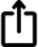 Upload Upload Upload Upload Upload Upload Upload Upload Upload Upload Upload For Option 2:-For Option 2:-For Option 2:-For Option 2:-For Option 2:-For Option 2:-For Option 2:-For Option 2:-For Option 2:-For Option 2:-For Option 2:-For Option 2:-For Option 2:-4.1.14.1.14.1.14.1.14.1.1Reference   Number	of latest Consent obtained from SPCB/UTPCCReference   Number	of latest Consent obtained from SPCB/UTPCCReference   Number	of latest Consent obtained from SPCB/UTPCCReference   Number	of latest Consent obtained from SPCB/UTPCCReference   Number	of latest Consent obtained from SPCB/UTPCCReference   Number	of latest Consent obtained from SPCB/UTPCCReference   Number	of latest Consent obtained from SPCB/UTPCCReference   Number	of latest Consent obtained from SPCB/UTPCC#Free Text##Free Text##Free Text##Free Text##Free Text##Free Text##Free Text##Free Text##Free Text##Free Text##Free Text##Free Text#4.1.24.1.24.1.24.1.24.1.2Date of latest consent issuedDate of latest consent issuedDate of latest consent issuedDate of latest consent issuedDate of latest consent issuedDate of latest consent issuedDate of latest consent issuedDate of latest consent issued#Date stamp##Date stamp##Date stamp##Date stamp##Date stamp##Date stamp##Date stamp##Date stamp##Date stamp##Date stamp##Date stamp##Date stamp#4.1.34.1.34.1.34.1.34.1.3Validity of latest consent (valid up to)Validity of latest consent (valid up to)Validity of latest consent (valid up to)Validity of latest consent (valid up to)Validity of latest consent (valid up to)Validity of latest consent (valid up to)Validity of latest consent (valid up to)Validity of latest consent (valid up to)#Date stamp##Date stamp##Date stamp##Date stamp##Date stamp##Date stamp##Date stamp##Date stamp##Date stamp##Date stamp##Date stamp##Date stamp#4.1.44.1.44.1.44.1.44.1.4Upload copy of latest consent orderUpload copy of latest consent orderUpload copy of latest consent orderUpload copy of latest consent orderUpload copy of latest consent orderUpload copy of latest consent orderUpload copy of latest consent orderUpload copy of latest consent orderUploadUploadUploadUploadUploadUploadUploadUploadUploadUploadUploadUpload4.1.54.1.54.1.54.1.54.1.5Status of Implementation of ECStatus of Implementation of ECStatus of Implementation of ECStatus of Implementation of ECStatus of Implementation of ECStatus of Implementation of ECStatus of Implementation of ECStatus of Implementation of ECStatus of Implementation of ECStatus of Implementation of ECStatus of Implementation of ECStatus of Implementation of ECStatus of Implementation of ECStatus of Implementation of ECStatus of Implementation of ECStatus of Implementation of ECStatus of Implementation of ECStatus of Implementation of ECStatus of Implementation of ECStatus of Implementation of ECStatus of Implementation of ECStatus of Implementation of ECStatus of Implementation of ECDetails of Units / Components / Capacity grantedDetails of Units / Components / Capacity grantedDetails of Units / Components / Capacity grantedDetails of Units / Components / Capacity grantedDetails of Units / Components / Capacity grantedDetails of Units / Components / Capacity grantedDetails of Units / Components / Capacity grantedDetails of Units / Components / Capacity grantedDetails of Units / Components / Capacity grantedDetails of Units / Components / Capacity grantedDetails of Units / Components / Capacity grantedDetails ofUn implemented unitsDetails ofUn implemented unitsDetails ofUn implemented unitsDetails ofUn implemented unitsDetails ofUn implemented unitsDetails ofUn implemented unitsDetails ofUn implemented unitsDetails ofUn implemented unitsDetails ofUn implemented unitsDetails ofUn implemented unitsRemarksRemarksRemarksRemarksECECECECECECECCTECTECTOCTODetails ofUn implemented unitsDetails ofUn implemented unitsDetails ofUn implemented unitsDetails ofUn implemented unitsDetails ofUn implemented unitsDetails ofUn implemented unitsDetails ofUn implemented unitsDetails ofUn implemented unitsDetails ofUn implemented unitsDetails ofUn implemented unitsRemarksRemarksRemarksRemarks#Free Text##Free Text##Free Text##Free Text##Free Text##Free Text##Free Text##Free Text##Free Text##Free Text##Free Text##Free Text##Free Text##Free Text##Free Text##Free Text##Free Text##Free Text##Free Text##Free Text##Free Text##FreeText##FreeText##FreeText##FreeText#+AddRows+AddRows+AddRows+AddRowsFor Option 3:-For Option 3:-For Option 3:-For Option 3:-For Option 3:-For Option 3:-For Option 3:-For Option 3:-For Option 3:-For Option 3:-For Option 3:-For Option 3:-For Option 3:-4.1.14.1.14.1.14.1.14.1.1Reference	Number	of	Consent	toEstablishment	obtained	from SPCB/UTPCCReference	Number	of	Consent	toEstablishment	obtained	from SPCB/UTPCCReference	Number	of	Consent	toEstablishment	obtained	from SPCB/UTPCCReference	Number	of	Consent	toEstablishment	obtained	from SPCB/UTPCCReference	Number	of	Consent	toEstablishment	obtained	from SPCB/UTPCCReference	Number	of	Consent	toEstablishment	obtained	from SPCB/UTPCCReference	Number	of	Consent	toEstablishment	obtained	from SPCB/UTPCCReference	Number	of	Consent	toEstablishment	obtained	from SPCB/UTPCC#Free Text##Free Text##Free Text##Free Text##Free Text##Free Text##Free Text##Free Text##Free Text##Free Text##Free Text##Free Text#4.1.24.1.24.1.24.1.24.1.2Date of consent issuedDate of consent issuedDate of consent issuedDate of consent issuedDate of consent issuedDate of consent issuedDate of consent issuedDate of consent issued#Date stamp##Date stamp##Date stamp##Date stamp##Date stamp##Date stamp##Date stamp##Date stamp##Date stamp##Date stamp##Date stamp##Date stamp#4.1.34.1.34.1.34.1.34.1.3Validity of consent (valid up to)Validity of consent (valid up to)Validity of consent (valid up to)Validity of consent (valid up to)Validity of consent (valid up to)Validity of consent (valid up to)Validity of consent (valid up to)Validity of consent (valid up to)#Date stamp##Date stamp##Date stamp##Date stamp##Date stamp##Date stamp##Date stamp##Date stamp##Date stamp##Date stamp##Date stamp##Date stamp#4.1.44.1.44.1.44.1.44.1.4Upload copy of consent order including any renewal takenUpload copy of consent order including any renewal takenUpload copy of consent order including any renewal takenUpload copy of consent order including any renewal takenUpload copy of consent order including any renewal takenUpload copy of consent order including any renewal takenUpload copy of consent order including any renewal takenUpload copy of consent order including any renewal takenUploadUploadUploadUploadUploadUploadUploadUploadUploadUploadUploadUpload4.1.54.1.54.1.54.1.54.1.5Brief Note on status of implementation of the project / activityBrief Note on status of implementation of the project / activityBrief Note on status of implementation of the project / activityBrief Note on status of implementation of the project / activityBrief Note on status of implementation of the project / activityBrief Note on status of implementation of the project / activityBrief Note on status of implementation of the project / activityBrief Note on status of implementation of the project / activityUploadUploadUploadUploadUploadUploadUploadUploadUploadUploadUploadUploadFor Option 4:-For Option 4:-For Option 4:-For Option 4:-For Option 4:-For Option 4:-For Option 4:-For Option 4:-For Option 4:-For Option 4:-For Option 4:-For Option 4:-For Option 4:-4.1.14.1.14.1.14.1.14.1.1Reference	number		of	Consent		to Establishment	obtained	fromSPCB/UTPCCReference	number		of	Consent		to Establishment	obtained	fromSPCB/UTPCCReference	number		of	Consent		to Establishment	obtained	fromSPCB/UTPCCReference	number		of	Consent		to Establishment	obtained	fromSPCB/UTPCCReference	number		of	Consent		to Establishment	obtained	fromSPCB/UTPCCReference	number		of	Consent		to Establishment	obtained	fromSPCB/UTPCCReference	number		of	Consent		to Establishment	obtained	fromSPCB/UTPCCReference	number		of	Consent		to Establishment	obtained	fromSPCB/UTPCC#Free Text##Free Text##Free Text##Free Text##Free Text##Free Text##Free Text##Free Text##Free Text##Free Text##Free Text##Free Text#4.1.24.1.24.1.24.1.24.1.2Date of consent issuedDate of consent issuedDate of consent issuedDate of consent issuedDate of consent issuedDate of consent issuedDate of consent issuedDate of consent issued#Date stamp##Date stamp##Date stamp##Date stamp##Date stamp##Date stamp##Date stamp##Date stamp##Date stamp##Date stamp##Date stamp##Date stamp#4.1.34.1.34.1.34.1.34.1.3Validity of consent (valid up to)Validity of consent (valid up to)Validity of consent (valid up to)Validity of consent (valid up to)Validity of consent (valid up to)Validity of consent (valid up to)Validity of consent (valid up to)Validity of consent (valid up to)#Date stamp##Date stamp##Date stamp##Date stamp##Date stamp##Date stamp##Date stamp##Date stamp##Date stamp##Date stamp#4.1.44.1.44.1.44.1.44.1.4Upload copy of consent order including any renewal takenUpload copy of consent order including any renewal takenUpload copy of consent order including any renewal takenUpload copy of consent order including any renewal takenUpload copy of consent order including any renewal takenUpload copy of consent order including any renewal takenUpload copy of consent order including any renewal takenUpload copy of consent order including any renewal takenUploadUploadUploadUploadUploadUploadUploadUploadUploadUploadFor Option 5:-For Option 5:-For Option 5:-For Option 5:-For Option 5:-For Option 5:-For Option 5:-For Option 5:-For Option 5:-For Option 5:-For Option 5:-For Option 5:-For Option 5:-4.1.14.1.14.1.14.1.14.1.1Reasons thereofReasons thereofReasons thereofReasons thereofReasons thereofReasons thereofReasons thereofReasons thereof::::#Free Text##Free Text##Free Text##Free Text##Free Text##Free Text##Free Text##Free Text##Free Text##Free Text#5Whether any amendment in Environment Clearance is required? [Yes/No] If Yes, thenWhether any amendment in Environment Clearance is required? [Yes/No] If Yes, thenWhether any amendment in Environment Clearance is required? [Yes/No] If Yes, thenWhether any amendment in Environment Clearance is required? [Yes/No] If Yes, thenWhether any amendment in Environment Clearance is required? [Yes/No] If Yes, thenWhether any amendment in Environment Clearance is required? [Yes/No] If Yes, thenWhether any amendment in Environment Clearance is required? [Yes/No] If Yes, thenWhether any amendment in Environment Clearance is required? [Yes/No] If Yes, thenWhether any amendment in Environment Clearance is required? [Yes/No] If Yes, thenWhether any amendment in Environment Clearance is required? [Yes/No] If Yes, thenWhether any amendment in Environment Clearance is required? [Yes/No] If Yes, thenWhether any amendment in Environment Clearance is required? [Yes/No] If Yes, thenWhether any amendment in Environment Clearance is required? [Yes/No] If Yes, thenWhether any amendment in Environment Clearance is required? [Yes/No] If Yes, thenWhether any amendment in Environment Clearance is required? [Yes/No] If Yes, thenWhether any amendment in Environment Clearance is required? [Yes/No] If Yes, thenWhether any amendment in Environment Clearance is required? [Yes/No] If Yes, thenWhether any amendment in Environment Clearance is required? [Yes/No] If Yes, thenWhether any amendment in Environment Clearance is required? [Yes/No] If Yes, thenDrop DownDrop DownDrop DownDrop DownDrop DownDrop DownDrop DownDrop DownDrop DownDrop Down5.1Amendment sought for [Amendment in configuration / Amendments in clearance condition/ Amendment in product mix/ Other (Specify)]Amendment sought for [Amendment in configuration / Amendments in clearance condition/ Amendment in product mix/ Other (Specify)]Amendment sought for [Amendment in configuration / Amendments in clearance condition/ Amendment in product mix/ Other (Specify)]Amendment sought for [Amendment in configuration / Amendments in clearance condition/ Amendment in product mix/ Other (Specify)]Amendment sought for [Amendment in configuration / Amendments in clearance condition/ Amendment in product mix/ Other (Specify)]Amendment sought for [Amendment in configuration / Amendments in clearance condition/ Amendment in product mix/ Other (Specify)]Amendment sought for [Amendment in configuration / Amendments in clearance condition/ Amendment in product mix/ Other (Specify)]Amendment sought for [Amendment in configuration / Amendments in clearance condition/ Amendment in product mix/ Other (Specify)]Amendment sought for [Amendment in configuration / Amendments in clearance condition/ Amendment in product mix/ Other (Specify)]Amendment sought for [Amendment in configuration / Amendments in clearance condition/ Amendment in product mix/ Other (Specify)]Amendment sought for [Amendment in configuration / Amendments in clearance condition/ Amendment in product mix/ Other (Specify)]Amendment sought for [Amendment in configuration / Amendments in clearance condition/ Amendment in product mix/ Other (Specify)]Amendment sought for [Amendment in configuration / Amendments in clearance condition/ Amendment in product mix/ Other (Specify)]Amendment sought for [Amendment in configuration / Amendments in clearance condition/ Amendment in product mix/ Other (Specify)]Amendment sought for [Amendment in configuration / Amendments in clearance condition/ Amendment in product mix/ Other (Specify)]Reference of approved ECReference of approved ECDescription	as	per approved ECDescription	as	per approved ECDescription	as	per approved ECDescription	as	per approved ECDescription	as	per approved ECDescription	as	per approved ECDescription	as	per approved ECDescription	as	per approved ECAmendment requiredAmendment requiredAmendment requiredAmendment requiredRemarksRemarks5.1Amendment sought for [Amendment in configuration / Amendments in clearance condition/ Amendment in product mix/ Other (Specify)]Amendment sought for [Amendment in configuration / Amendments in clearance condition/ Amendment in product mix/ Other (Specify)]Amendment sought for [Amendment in configuration / Amendments in clearance condition/ Amendment in product mix/ Other (Specify)]Amendment sought for [Amendment in configuration / Amendments in clearance condition/ Amendment in product mix/ Other (Specify)]Amendment sought for [Amendment in configuration / Amendments in clearance condition/ Amendment in product mix/ Other (Specify)]Amendment sought for [Amendment in configuration / Amendments in clearance condition/ Amendment in product mix/ Other (Specify)]Amendment sought for [Amendment in configuration / Amendments in clearance condition/ Amendment in product mix/ Other (Specify)]Amendment sought for [Amendment in configuration / Amendments in clearance condition/ Amendment in product mix/ Other (Specify)]Amendment sought for [Amendment in configuration / Amendments in clearance condition/ Amendment in product mix/ Other (Specify)]Amendment sought for [Amendment in configuration / Amendments in clearance condition/ Amendment in product mix/ Other (Specify)]Amendment sought for [Amendment in configuration / Amendments in clearance condition/ Amendment in product mix/ Other (Specify)]Amendment sought for [Amendment in configuration / Amendments in clearance condition/ Amendment in product mix/ Other (Specify)]Amendment sought for [Amendment in configuration / Amendments in clearance condition/ Amendment in product mix/ Other (Specify)]Amendment sought for [Amendment in configuration / Amendments in clearance condition/ Amendment in product mix/ Other (Specify)]Amendment sought for [Amendment in configuration / Amendments in clearance condition/ Amendment in product mix/ Other (Specify)]#Free Text##Free Text##Free Text##Free Text##Free Text##Free Text##Free Text##Free Text##Free Text##Free Text##Free Text##Free Text##Free Text##Free Text##Free Text##Free Text#5.1Drop Down 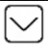 Drop Down Drop Down Drop Down Drop Down Drop Down Drop Down Drop Down Drop Down Drop Down Drop Down Drop Down Drop Down Drop Down Drop Down #Free Text##Free Text##Free Text##Free Text##Free Text##Free Text##Free Text##Free Text##Free Text##Free Text##Free Text##Free Text##Free Text##Free Text##Free Text##Free Text#5.1+Add Rows+Add Rows6Reason for seeking extension of validity of the Environmental ClearanceReason for seeking extension of validity of the Environmental ClearanceReason for seeking extension of validity of the Environmental ClearanceReason for seeking extension of validity of the Environmental ClearanceReason for seeking extension of validity of the Environmental ClearanceReason for seeking extension of validity of the Environmental ClearanceReason for seeking extension of validity of the Environmental ClearanceReason for seeking extension of validity of the Environmental ClearanceReason for seeking extension of validity of the Environmental ClearanceReason for seeking extension of validity of the Environmental ClearanceReason for seeking extension of validity of the Environmental ClearanceReason for seeking extension of validity of the Environmental ClearanceReason for seeking extension of validity of the Environmental ClearanceReason for seeking extension of validity of the Environmental ClearanceReason for seeking extension of validity of the Environmental ClearanceReason for seeking extension of validity of the Environmental ClearanceReason for seeking extension of validity of the Environmental ClearanceReason for seeking extension of validity of the Environmental ClearanceReason for seeking extension of validity of the Environmental ClearanceReason for seeking extension of validity of the Environmental ClearanceReason for seeking extension of validity of the Environmental ClearanceReason for seeking extension of validity of the Environmental ClearanceReason for seeking extension of validity of the Environmental Clearance#Free Text##Free Text##Free Text##Free Text##Free Text##Free Text##Free Text#6.16.16.16.1Upload substantiating the reasons of the delay in implementation, if anyUpload substantiating the reasons of the delay in implementation, if anyUpload substantiating the reasons of the delay in implementation, if anyUpload substantiating the reasons of the delay in implementation, if anyUpload substantiating the reasons of the delay in implementation, if anyUpload substantiating the reasons of the delay in implementation, if anyUpload substantiating the reasons of the delay in implementation, if anyUpload substantiating the reasons of the delay in implementation, if anyUpload substantiating the reasons of the delay in implementation, if anyUpload substantiating the reasons of the delay in implementation, if anyUpload substantiating the reasons of the delay in implementation, if anyUpload substantiating the reasons of the delay in implementation, if anyUpload substantiating the reasons of the delay in implementation, if anyUpload substantiating the reasons of the delay in implementation, if anyUpload substantiating the reasons of the delay in implementation, if anyUpload substantiating the reasons of the delay in implementation, if anyUpload substantiating the reasons of the delay in implementation, if anyUpload substantiating the reasons of the delay in implementation, if anyUpload substantiating the reasons of the delay in implementation, if anyUploadUploadUploadUploadUploadUploadUpload7Schedule of completion of the activity/projectSchedule of completion of the activity/projectSchedule of completion of the activity/projectSchedule of completion of the activity/projectSchedule of completion of the activity/projectSchedule of completion of the activity/projectSchedule of completion of the activity/projectSchedule of completion of the activity/projectSchedule of completion of the activity/projectSchedule of completion of the activity/projectSchedule of completion of the activity/projectSchedule of completion of the activity/projectSchedule of completion of the activity/projectSchedule of completion of the activity/projectSchedule of completion of the activity/projectSchedule of completion of the activity/projectSchedule of completion of the activity/projectSchedule of completion of the activity/projectSchedule of completion of the activity/projectSchedule of completion of the activity/projectSchedule of completion of the activity/projectSchedule of completion of the activity/projectSchedule of completion of the activity/project7.17.17.17.1Upload bar chart of schedule of implementationUpload bar chart of schedule of implementationUpload bar chart of schedule of implementationUpload bar chart of schedule of implementationUpload bar chart of schedule of implementationUpload bar chart of schedule of implementationUpload bar chart of schedule of implementationUpload bar chart of schedule of implementationUpload bar chart of schedule of implementationUpload bar chart of schedule of implementationUpload bar chart of schedule of implementationUpload bar chart of schedule of implementationUpload bar chart of schedule of implementationUpload bar chart of schedule of implementationUpload bar chart of schedule of implementationUpload bar chart of schedule of implementationUpload bar chart of schedule of implementationUpload bar chart of schedule of implementationUpload bar chart of schedule of implementationUpload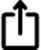 UploadUploadUploadUploadUploadUpload8Documents to be attachedDocuments to be attachedDocuments to be attachedDocuments to be attachedDocuments to be attachedDocuments to be attachedDocuments to be attachedDocuments to be attachedDocuments to be attachedDocuments to be attachedDocuments to be attachedDocuments to be attachedDocuments to be attachedDocuments to be attachedDocuments to be attachedDocuments to be attachedDocuments to be attachedDocuments to be attachedDocuments to be attachedDocuments to be attachedDocuments to be attachedDocuments to be attachedDocuments to be attachedDocuments to be attachedDocuments to be attachedDocuments to be attachedDocuments to be attachedDocuments to be attachedDocuments to be attachedDocuments to be attachedDocuments to be attachedDocuments to be attachedDocuments to be attached8.18.18.1Additional File, if anyAdditional File, if anyAdditional File, if anyAdditional File, if anyAdditional File, if anyAdditional File, if anyAdditional File, if anyAdditional File, if anyAdditional File, if anyAdditional File, if anyAdditional File, if anyAdditional File, if anyAdditional File, if anyAdditional File, if anyAdditional File, if anyAdditional File, if anyAdditional File, if anyAdditional File, if anyAdditional File, if anyAdditional File, if any8.1.18.1.18.1.18.1.18.1.1Details of additional information, if anyDetails of additional information, if anyDetails of additional information, if anyDetails of additional information, if anyDetails of additional information, if anyDetails of additional information, if anyDetails of additional information, if anyDetails of additional information, if anyDetails of additional information, if anyDetails of additional information, if anyDetails of additional information, if anyDetails of additional information, if anyDetails of additional information, if anyDetails of additional information, if anyDetails of additional information, if anyDocument Name #Free Text#Document Name #Free Text#Document Name #Free Text#Document Name #Free Text#UploadUploadUpload8.1.18.1.18.1.18.1.18.1.1Details of additional information, if anyDetails of additional information, if anyDetails of additional information, if anyDetails of additional information, if anyDetails of additional information, if anyDetails of additional information, if anyDetails of additional information, if anyDetails of additional information, if anyDetails of additional information, if anyDetails of additional information, if anyDetails of additional information, if anyDetails of additional information, if anyDetails of additional information, if anyDetails of additional information, if anyDetails of additional information, if any+Add rows+Add rows+Add rows+Add rows+Add rows+Add rows+Add rows9Whether QCI/NABET Accredited EIA Consultant engaged? [Yes/No]Whether QCI/NABET Accredited EIA Consultant engaged? [Yes/No]Whether QCI/NABET Accredited EIA Consultant engaged? [Yes/No]Whether QCI/NABET Accredited EIA Consultant engaged? [Yes/No]Whether QCI/NABET Accredited EIA Consultant engaged? [Yes/No]Whether QCI/NABET Accredited EIA Consultant engaged? [Yes/No]Whether QCI/NABET Accredited EIA Consultant engaged? [Yes/No]Whether QCI/NABET Accredited EIA Consultant engaged? [Yes/No]Whether QCI/NABET Accredited EIA Consultant engaged? [Yes/No]Whether QCI/NABET Accredited EIA Consultant engaged? [Yes/No]Whether QCI/NABET Accredited EIA Consultant engaged? [Yes/No]Whether QCI/NABET Accredited EIA Consultant engaged? [Yes/No]Whether QCI/NABET Accredited EIA Consultant engaged? [Yes/No]Whether QCI/NABET Accredited EIA Consultant engaged? [Yes/No]Whether QCI/NABET Accredited EIA Consultant engaged? [Yes/No]Whether QCI/NABET Accredited EIA Consultant engaged? [Yes/No]Whether QCI/NABET Accredited EIA Consultant engaged? [Yes/No]Whether QCI/NABET Accredited EIA Consultant engaged? [Yes/No]Whether QCI/NABET Accredited EIA Consultant engaged? [Yes/No]Whether QCI/NABET Accredited EIA Consultant engaged? [Yes/No]Whether QCI/NABET Accredited EIA Consultant engaged? [Yes/No]Whether QCI/NABET Accredited EIA Consultant engaged? [Yes/No]Whether QCI/NABET Accredited EIA Consultant engaged? [Yes/No]:::Drop Down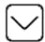 Drop DownDrop DownDrop DownDrop DownDrop DownDrop DownIf Yes, below mentioned detail will be auto populatedIf Yes, below mentioned detail will be auto populatedIf Yes, below mentioned detail will be auto populatedIf Yes, below mentioned detail will be auto populatedIf Yes, below mentioned detail will be auto populatedIf Yes, below mentioned detail will be auto populatedIf Yes, below mentioned detail will be auto populatedIf Yes, below mentioned detail will be auto populatedIf Yes, below mentioned detail will be auto populatedIf Yes, below mentioned detail will be auto populatedIf Yes, below mentioned detail will be auto populatedIf Yes, below mentioned detail will be auto populatedIf Yes, below mentioned detail will be auto populatedIf Yes, below mentioned detail will be auto populatedIf Yes, below mentioned detail will be auto populatedIf Yes, below mentioned detail will be auto populatedIf Yes, below mentioned detail will be auto populatedIf Yes, below mentioned detail will be auto populatedIf Yes, below mentioned detail will be auto populatedIf Yes, below mentioned detail will be auto populatedIf Yes, below mentioned detail will be auto populatedIf Yes, below mentioned detail will be auto populatedIf Yes, below mentioned detail will be auto populatedIf Yes, below mentioned detail will be auto populated9.1Accreditation No. / Organization IdAccreditation No. / Organization IdAccreditation No. / Organization IdAccreditation No. / Organization IdAccreditation No. / Organization IdAccreditation No. / Organization IdAccreditation No. / Organization IdAccreditation No. / Organization IdAccreditation No. / Organization IdAccreditation No. / Organization IdAccreditation No. / Organization IdAccreditation No. / Organization IdAccreditation No. / Organization IdAccreditation No. / Organization IdAccreditation No. / Organization IdAccreditation No. / Organization IdAccreditation No. / Organization IdAccreditation No. / Organization IdAccreditation No. / Organization IdAccreditation No. / Organization IdAccreditation No. / Organization IdAccreditation No. / Organization IdAccreditation No. / Organization IdAuto-PopulateAuto-PopulateAuto-PopulateAuto-PopulateAuto-PopulateAuto-Populate9.2Name of the EIA ConsultantName of the EIA ConsultantName of the EIA ConsultantName of the EIA ConsultantName of the EIA ConsultantName of the EIA ConsultantName of the EIA ConsultantName of the EIA ConsultantName of the EIA ConsultantName of the EIA ConsultantName of the EIA ConsultantName of the EIA ConsultantName of the EIA ConsultantName of the EIA ConsultantName of the EIA ConsultantName of the EIA ConsultantName of the EIA ConsultantName of the EIA ConsultantName of the EIA ConsultantName of the EIA ConsultantName of the EIA ConsultantName of the EIA ConsultantName of the EIA ConsultantAuto-PopulateAuto-PopulateAuto-PopulateAuto-PopulateAuto-PopulateAuto-Populate9.3AddressAddressAddressAddressAddressAddressAddressAddressAddressAddressAddressAddressAddressAddressAddressAddressAddressAddressAddressAddressAddressAddressAddressAuto-PopulateAuto-PopulateAuto-PopulateAuto-PopulateAuto-PopulateAuto-Populate9.4Mobile No.Mobile No.Mobile No.Mobile No.Mobile No.Mobile No.Mobile No.Mobile No.Mobile No.Mobile No.Mobile No.Mobile No.Mobile No.Mobile No.Mobile No.Mobile No.Mobile No.Mobile No.Mobile No.Mobile No.Mobile No.Mobile No.Mobile No.Auto-PopulateAuto-PopulateAuto-PopulateAuto-PopulateAuto-PopulateAuto-Populate9.5E-mail IdE-mail IdE-mail IdE-mail IdE-mail IdE-mail IdE-mail IdE-mail IdE-mail IdE-mail IdE-mail IdE-mail IdE-mail IdE-mail IdE-mail IdE-mail IdE-mail IdE-mail IdE-mail IdE-mail IdE-mail IdE-mail IdE-mail IdAuto-PopulateAuto-PopulateAuto-PopulateAuto-PopulateAuto-PopulateAuto-Populate9.6Category of Accreditation [Eligible for Category A / Eligible for Category B]Category of Accreditation [Eligible for Category A / Eligible for Category B]Category of Accreditation [Eligible for Category A / Eligible for Category B]Category of Accreditation [Eligible for Category A / Eligible for Category B]Category of Accreditation [Eligible for Category A / Eligible for Category B]Category of Accreditation [Eligible for Category A / Eligible for Category B]Category of Accreditation [Eligible for Category A / Eligible for Category B]Category of Accreditation [Eligible for Category A / Eligible for Category B]Category of Accreditation [Eligible for Category A / Eligible for Category B]Category of Accreditation [Eligible for Category A / Eligible for Category B]Category of Accreditation [Eligible for Category A / Eligible for Category B]Category of Accreditation [Eligible for Category A / Eligible for Category B]Category of Accreditation [Eligible for Category A / Eligible for Category B]Category of Accreditation [Eligible for Category A / Eligible for Category B]Category of Accreditation [Eligible for Category A / Eligible for Category B]Category of Accreditation [Eligible for Category A / Eligible for Category B]Category of Accreditation [Eligible for Category A / Eligible for Category B]Category of Accreditation [Eligible for Category A / Eligible for Category B]Category of Accreditation [Eligible for Category A / Eligible for Category B]Category of Accreditation [Eligible for Category A / Eligible for Category B]Category of Accreditation [Eligible for Category A / Eligible for Category B]Category of Accreditation [Eligible for Category A / Eligible for Category B]Category of Accreditation [Eligible for Category A / Eligible for Category B]Auto-PopulateAuto-PopulateAuto-PopulateAuto-PopulateAuto-PopulateAuto-Populate9.7Sector(s) of AccreditationSector(s) of AccreditationSector(s) of AccreditationSector(s) of AccreditationSector(s) of AccreditationSector(s) of AccreditationSector(s) of AccreditationSector(s) of AccreditationSector(s) of AccreditationSector(s) of AccreditationSector(s) of AccreditationSector(s) of AccreditationSector(s) of AccreditationSector(s) of AccreditationSector(s) of AccreditationSector(s) of AccreditationSector(s) of AccreditationSector(s) of AccreditationSector(s) of AccreditationSector(s) of AccreditationSector(s) of AccreditationSector(s) of AccreditationSector(s) of AccreditationAuto-PopulateAuto-PopulateAuto-PopulateAuto-PopulateAuto-PopulateAuto-Populate9.8Validity of AccreditationValidity of AccreditationValidity of AccreditationValidity of AccreditationValidity of AccreditationValidity of AccreditationValidity of AccreditationValidity of AccreditationValidity of AccreditationValidity of AccreditationValidity of AccreditationValidity of AccreditationValidity of AccreditationValidity of AccreditationValidity of AccreditationValidity of AccreditationValidity of AccreditationValidity of AccreditationValidity of AccreditationValidity of AccreditationValidity of AccreditationValidity of AccreditationValidity of AccreditationAuto-PopulateAuto-PopulateAuto-PopulateAuto-PopulateAuto-PopulateAuto-PopulateIf        No,        Reason        for        not        engaging        the        Consultant  If the user wants to tag the consultant, then Add consultant functionality can be enabled here.If        No,        Reason        for        not        engaging        the        Consultant  If the user wants to tag the consultant, then Add consultant functionality can be enabled here.If        No,        Reason        for        not        engaging        the        Consultant  If the user wants to tag the consultant, then Add consultant functionality can be enabled here.If        No,        Reason        for        not        engaging        the        Consultant  If the user wants to tag the consultant, then Add consultant functionality can be enabled here.If        No,        Reason        for        not        engaging        the        Consultant  If the user wants to tag the consultant, then Add consultant functionality can be enabled here.If        No,        Reason        for        not        engaging        the        Consultant  If the user wants to tag the consultant, then Add consultant functionality can be enabled here.If        No,        Reason        for        not        engaging        the        Consultant  If the user wants to tag the consultant, then Add consultant functionality can be enabled here.If        No,        Reason        for        not        engaging        the        Consultant  If the user wants to tag the consultant, then Add consultant functionality can be enabled here.If        No,        Reason        for        not        engaging        the        Consultant  If the user wants to tag the consultant, then Add consultant functionality can be enabled here.If        No,        Reason        for        not        engaging        the        Consultant  If the user wants to tag the consultant, then Add consultant functionality can be enabled here.If        No,        Reason        for        not        engaging        the        Consultant  If the user wants to tag the consultant, then Add consultant functionality can be enabled here.If        No,        Reason        for        not        engaging        the        Consultant  If the user wants to tag the consultant, then Add consultant functionality can be enabled here.If        No,        Reason        for        not        engaging        the        Consultant  If the user wants to tag the consultant, then Add consultant functionality can be enabled here.If        No,        Reason        for        not        engaging        the        Consultant  If the user wants to tag the consultant, then Add consultant functionality can be enabled here.If        No,        Reason        for        not        engaging        the        Consultant  If the user wants to tag the consultant, then Add consultant functionality can be enabled here.If        No,        Reason        for        not        engaging        the        Consultant  If the user wants to tag the consultant, then Add consultant functionality can be enabled here.If        No,        Reason        for        not        engaging        the        Consultant  If the user wants to tag the consultant, then Add consultant functionality can be enabled here.If        No,        Reason        for        not        engaging        the        Consultant  If the user wants to tag the consultant, then Add consultant functionality can be enabled here.If        No,        Reason        for        not        engaging        the        Consultant  If the user wants to tag the consultant, then Add consultant functionality can be enabled here.If        No,        Reason        for        not        engaging        the        Consultant  If the user wants to tag the consultant, then Add consultant functionality can be enabled here.If        No,        Reason        for        not        engaging        the        Consultant  If the user wants to tag the consultant, then Add consultant functionality can be enabled here.If        No,        Reason        for        not        engaging        the        Consultant  If the user wants to tag the consultant, then Add consultant functionality can be enabled here.If        No,        Reason        for        not        engaging        the        Consultant  If the user wants to tag the consultant, then Add consultant functionality can be enabled here.If        No,        Reason        for        not        engaging        the        Consultant  If the user wants to tag the consultant, then Add consultant functionality can be enabled here.:::#Free Text##Free Text##Free Text##Free Text##Free Text##Free Text#10UndertakingUndertakingUndertakingUndertakingUndertakingUndertakingUndertakingUndertakingUndertakingUndertakingUndertakingUndertakingUndertakingUndertakingUndertakingUndertakingUndertakingUndertakingUndertakingUndertakingUndertakingUndertakingUndertakingUndertakingUndertakingUndertakingUndertakingUndertakingUndertakingUndertakingUndertakingUndertakingUndertakingI hereby give undertaking that the data and information given in the application and enclosures are true to be best of my knowledge and belief and I am aware that if any part of the data and information found to be false or misleading at any stage, the project will be rejected and clearance given if any to the project will be revoked at our risk and cost. In addition to above, I hereby give undertaking that no activity such as change in project layout, construction, expansion, etc. has been taken up.I hereby give undertaking that the data and information given in the application and enclosures are true to be best of my knowledge and belief and I am aware that if any part of the data and information found to be false or misleading at any stage, the project will be rejected and clearance given if any to the project will be revoked at our risk and cost. In addition to above, I hereby give undertaking that no activity such as change in project layout, construction, expansion, etc. has been taken up.I hereby give undertaking that the data and information given in the application and enclosures are true to be best of my knowledge and belief and I am aware that if any part of the data and information found to be false or misleading at any stage, the project will be rejected and clearance given if any to the project will be revoked at our risk and cost. In addition to above, I hereby give undertaking that no activity such as change in project layout, construction, expansion, etc. has been taken up.I hereby give undertaking that the data and information given in the application and enclosures are true to be best of my knowledge and belief and I am aware that if any part of the data and information found to be false or misleading at any stage, the project will be rejected and clearance given if any to the project will be revoked at our risk and cost. In addition to above, I hereby give undertaking that no activity such as change in project layout, construction, expansion, etc. has been taken up.I hereby give undertaking that the data and information given in the application and enclosures are true to be best of my knowledge and belief and I am aware that if any part of the data and information found to be false or misleading at any stage, the project will be rejected and clearance given if any to the project will be revoked at our risk and cost. In addition to above, I hereby give undertaking that no activity such as change in project layout, construction, expansion, etc. has been taken up.I hereby give undertaking that the data and information given in the application and enclosures are true to be best of my knowledge and belief and I am aware that if any part of the data and information found to be false or misleading at any stage, the project will be rejected and clearance given if any to the project will be revoked at our risk and cost. In addition to above, I hereby give undertaking that no activity such as change in project layout, construction, expansion, etc. has been taken up.I hereby give undertaking that the data and information given in the application and enclosures are true to be best of my knowledge and belief and I am aware that if any part of the data and information found to be false or misleading at any stage, the project will be rejected and clearance given if any to the project will be revoked at our risk and cost. In addition to above, I hereby give undertaking that no activity such as change in project layout, construction, expansion, etc. has been taken up.I hereby give undertaking that the data and information given in the application and enclosures are true to be best of my knowledge and belief and I am aware that if any part of the data and information found to be false or misleading at any stage, the project will be rejected and clearance given if any to the project will be revoked at our risk and cost. In addition to above, I hereby give undertaking that no activity such as change in project layout, construction, expansion, etc. has been taken up.I hereby give undertaking that the data and information given in the application and enclosures are true to be best of my knowledge and belief and I am aware that if any part of the data and information found to be false or misleading at any stage, the project will be rejected and clearance given if any to the project will be revoked at our risk and cost. In addition to above, I hereby give undertaking that no activity such as change in project layout, construction, expansion, etc. has been taken up.I hereby give undertaking that the data and information given in the application and enclosures are true to be best of my knowledge and belief and I am aware that if any part of the data and information found to be false or misleading at any stage, the project will be rejected and clearance given if any to the project will be revoked at our risk and cost. In addition to above, I hereby give undertaking that no activity such as change in project layout, construction, expansion, etc. has been taken up.I hereby give undertaking that the data and information given in the application and enclosures are true to be best of my knowledge and belief and I am aware that if any part of the data and information found to be false or misleading at any stage, the project will be rejected and clearance given if any to the project will be revoked at our risk and cost. In addition to above, I hereby give undertaking that no activity such as change in project layout, construction, expansion, etc. has been taken up.I hereby give undertaking that the data and information given in the application and enclosures are true to be best of my knowledge and belief and I am aware that if any part of the data and information found to be false or misleading at any stage, the project will be rejected and clearance given if any to the project will be revoked at our risk and cost. In addition to above, I hereby give undertaking that no activity such as change in project layout, construction, expansion, etc. has been taken up.I hereby give undertaking that the data and information given in the application and enclosures are true to be best of my knowledge and belief and I am aware that if any part of the data and information found to be false or misleading at any stage, the project will be rejected and clearance given if any to the project will be revoked at our risk and cost. In addition to above, I hereby give undertaking that no activity such as change in project layout, construction, expansion, etc. has been taken up.I hereby give undertaking that the data and information given in the application and enclosures are true to be best of my knowledge and belief and I am aware that if any part of the data and information found to be false or misleading at any stage, the project will be rejected and clearance given if any to the project will be revoked at our risk and cost. In addition to above, I hereby give undertaking that no activity such as change in project layout, construction, expansion, etc. has been taken up.I hereby give undertaking that the data and information given in the application and enclosures are true to be best of my knowledge and belief and I am aware that if any part of the data and information found to be false or misleading at any stage, the project will be rejected and clearance given if any to the project will be revoked at our risk and cost. In addition to above, I hereby give undertaking that no activity such as change in project layout, construction, expansion, etc. has been taken up.I hereby give undertaking that the data and information given in the application and enclosures are true to be best of my knowledge and belief and I am aware that if any part of the data and information found to be false or misleading at any stage, the project will be rejected and clearance given if any to the project will be revoked at our risk and cost. In addition to above, I hereby give undertaking that no activity such as change in project layout, construction, expansion, etc. has been taken up.I hereby give undertaking that the data and information given in the application and enclosures are true to be best of my knowledge and belief and I am aware that if any part of the data and information found to be false or misleading at any stage, the project will be rejected and clearance given if any to the project will be revoked at our risk and cost. In addition to above, I hereby give undertaking that no activity such as change in project layout, construction, expansion, etc. has been taken up.I hereby give undertaking that the data and information given in the application and enclosures are true to be best of my knowledge and belief and I am aware that if any part of the data and information found to be false or misleading at any stage, the project will be rejected and clearance given if any to the project will be revoked at our risk and cost. In addition to above, I hereby give undertaking that no activity such as change in project layout, construction, expansion, etc. has been taken up.I hereby give undertaking that the data and information given in the application and enclosures are true to be best of my knowledge and belief and I am aware that if any part of the data and information found to be false or misleading at any stage, the project will be rejected and clearance given if any to the project will be revoked at our risk and cost. In addition to above, I hereby give undertaking that no activity such as change in project layout, construction, expansion, etc. has been taken up.I hereby give undertaking that the data and information given in the application and enclosures are true to be best of my knowledge and belief and I am aware that if any part of the data and information found to be false or misleading at any stage, the project will be rejected and clearance given if any to the project will be revoked at our risk and cost. In addition to above, I hereby give undertaking that no activity such as change in project layout, construction, expansion, etc. has been taken up.I hereby give undertaking that the data and information given in the application and enclosures are true to be best of my knowledge and belief and I am aware that if any part of the data and information found to be false or misleading at any stage, the project will be rejected and clearance given if any to the project will be revoked at our risk and cost. In addition to above, I hereby give undertaking that no activity such as change in project layout, construction, expansion, etc. has been taken up.I hereby give undertaking that the data and information given in the application and enclosures are true to be best of my knowledge and belief and I am aware that if any part of the data and information found to be false or misleading at any stage, the project will be rejected and clearance given if any to the project will be revoked at our risk and cost. In addition to above, I hereby give undertaking that no activity such as change in project layout, construction, expansion, etc. has been taken up.I hereby give undertaking that the data and information given in the application and enclosures are true to be best of my knowledge and belief and I am aware that if any part of the data and information found to be false or misleading at any stage, the project will be rejected and clearance given if any to the project will be revoked at our risk and cost. In addition to above, I hereby give undertaking that no activity such as change in project layout, construction, expansion, etc. has been taken up.I hereby give undertaking that the data and information given in the application and enclosures are true to be best of my knowledge and belief and I am aware that if any part of the data and information found to be false or misleading at any stage, the project will be rejected and clearance given if any to the project will be revoked at our risk and cost. In addition to above, I hereby give undertaking that no activity such as change in project layout, construction, expansion, etc. has been taken up.#Checkbox##Checkbox##Checkbox##Checkbox##Checkbox##Checkbox#10.1NameNameNameNameNameNameNameNameNameNameNameNameNameNameNameNameNameNameNameNameNameNameName:::#Auto Fetch##Auto Fetch##Auto Fetch##Auto Fetch##Auto Fetch##Auto Fetch#10.2DesignationDesignationDesignationDesignationDesignationDesignationDesignationDesignationDesignationDesignationDesignationDesignationDesignationDesignationDesignationDesignationDesignationDesignationDesignationDesignationDesignationDesignationDesignation:::#Auto Fetch##Auto Fetch##Auto Fetch##Auto Fetch##Auto Fetch##Auto Fetch#10.3CompanyCompanyCompanyCompanyCompanyCompanyCompanyCompanyCompanyCompanyCompanyCompanyCompanyCompanyCompanyCompanyCompanyCompanyCompanyCompanyCompanyCompanyCompany:::#Auto Fetch##Auto Fetch##Auto Fetch##Auto Fetch##Auto Fetch##Auto Fetch#10.4AddressAddressAddressAddressAddressAddressAddressAddressAddressAddressAddressAddressAddressAddressAddressAddressAddressAddressAddressAddressAddressAddressAddress:::#Auto Fetch##Auto Fetch##Auto Fetch##Auto Fetch##Auto Fetch##Auto Fetch#10.5e-signe-signe-signe-signe-signe-signe-signe-signe-signe-signe-signe-signe-signe-signe-signe-signe-signe-signe-signe-signe-signe-signe-signe-signe-signe-signe-signe-signe-sign10.6DateDateDateDateDateDateDateDateDateDateDateDateDateDateDateDateDateDateDateDateDateDateDate#System Generated##System Generated##System Generated##System Generated##System Generated##System Generated#